Вх. № ........................................................../..........................................ЗАЯВЛЕНИЕ ЗА ВЪЗРАЖЕНИЕ СРЕЩУ  ОБРАБОТВАНЕ НА ЛИЧНИ ДАННИ/ СЪГЛАСНО ЧЛ. 21 И ЧЛ.22 ОТ РЕГЛАМЕНТ /ЕС/ 2016/679 /Аз, долуподписан/ият/ата,.......................................................................................................................................................(трите имена)с ЕГН ........................................................., с адрес за кореспонденция: ............................................................................................................................................................................................,Тел.: ...................................................., e-mail............................................................................Попълва се само ако заявлението се подава от пълномощник:В качеството си на пълномощник на:.......................................................................................................................................................(трите имена)с ЕГН ........................................................., с адрес за кореспонденция:......................................................................................................................................................................................,Тел.: ...................................................., e-mail: ................................................................................заявявам, че възразявам срещу обработването на следните лични данни, за които е дадено съгласие (посочете срещу обработването на кои лични данни възразявате):..............................................................................................................................................................................................................................................................................................................за следните цели, за които е дадено съгласие (посочете за кои цели на обработване възразявате):.............................................................................................................................................................................................................................................................................................................Желая да получа потвърждение за извършената услуга по следния начин:	Лично		По e-mail:	...............................................................................................................................(посочете адрес на електронна поща)Прилагам следните документи:- Копие от нотариално заверено пълномощно (когато заявлението се подава от пълномощник);- Друго: ............................................................................................................................................. Аграрен университет-Пловдив си запазва правото да изисква допълнителна информация за идентификация на лицето, подаващо заявлението или друга информация, необходима за обработване на заявлението, като срокът за отговор започва да тече след предоставянето й.Дата: ............................. г.	Заявител: 	...................................................................................................................(име, фамилия и подпис)Получено от:	...............................................................................................................................(име, фамилия и подпис)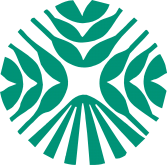 АГРАРЕН УНИВЕРСИТЕТ -ПЛОВДИВ